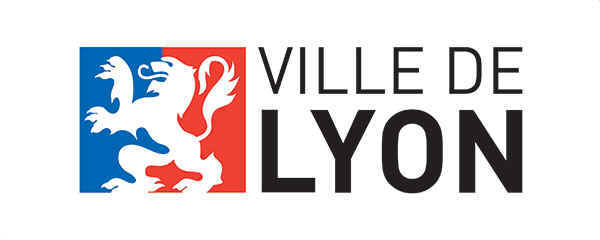 Direction de l’Education									Lyon, le 30/01/2024A l’attention des parents d’élèvesEn raison d’un mouvement de grève national qui affecte l’éducation nationale, l’école de votre enfant sera partiellement fermée le jeudi 1er février 2024.La Ville de Lyon organisera un Service Minimum d’Accueil.Les enfants pourront être pris en charge de 8h30 à 12h et de 14h15 à 16h45.Vous aurez la possibilité de laisser votre enfant de 12h à 14h15 à condition de fournir un panier repas.Vous trouverez ci-après les sites d’accueil susceptibles d’accueillir votre enfant :1er/4ème : Gymnase GENETY – 8 rue Marie Anne Leroudier3ème : LA MAISON DU JUDO – 12 rue Saint Théodore7ème : Gymnase GEORGES CLEMENCEAU – 59 rue Béchevelin	 8ème : Gymnase KENNEDY – 26 rue Varichon9ème : Gymnase JEAN ZAY – 1 rue Jean ZayVotre enfant pourra être accueilli sur l’un des sites ci-dessus dans la limite de la capacité d’accueil fixée pour chacun des sites d’accueil et ce afin de garantir un encadrement suffisant dans le respect des règles de sécurité.  Conscients du désagrément occasionné, nous vous prions de croire, Madame, Monsieur, à l’assurance de notre profonde considération.Marianne SACKUR,Directrice de l’Education